COVID-19 Emergency Loan ApplicationCOMPANY INFORMATION:(All questions should be answered or noted as inapplicable)REQUESTED AMOUNT: $				 (Max $20,000)COMPANY BACKGROUND / COVID-19 IMPACT:Date Established:					Owner Since:					Number of Full-Time Employees:				Before COVID-19 Impact:			After COVID-19 Impact:  		(if applicable)Number of Part-Time Employees:				Before COVID-19 Impact:			After COVID-19 Impact:  		(if applicable)Describe how the current COVID-19 situation has adversely affected your business and why you need this emergency loan. Please describe how loan funds will be used:How have you adapted your business practices to maintain operations, if applicable?OTHER FINANCING:Have you applied for or received an emergency grant or loan from the SBA or any other public entity?  	  YES	   NO	    					If No: Do you plan to apply?   YES	   NO				To Whom?											When? 							CERTIFICATIONS:Is the Applicant a United States Citizen or Legal Resident?			   YES	    NO	If no, please explain. 										Has the Applicant ever been in receivership or bankruptcy?			   YES	    NO	If yes, please explain. 										Is there any legal action pending against the Applicant?			   YES	    NO	If yes, please explain. 										Is the Applicant a co-signer to someone else’s liabilities?			   YES	    NO	If yes, please explain.										Does the Applicant have any taxes in delinquent status or in dispute? 	   YES	    NO	If yes, please explain. 										Are all state and federal income taxes filed?					    YES	    NO	If no, please explain. 										Are there other business names used by the Applicant?			    YES	    NO	If yes, please explain. 										REQUIRED ATTACHMENTS	Current Business License, If Applicable	Most Current Tax Return 	Current Credit Report and credit score (available at annualcreditreport.com – and select Equifax).	Information regarding collateral, if applicable;	Information regarding other available financing, if applicable;The Federal Equal Credit Opportunity Act prohibits creditors from discriminating against credit applicants on the basis of race, color, religion, national origin, sex, marital status, age (provided that the applicant has the capacity to enter into a binding contract); and because all or parts of the applicants' income is derived from any public assistance program; or because the applicant has, in good faith, exercised any rights under the Consumer Credit Protection Act. The Federal agency that administers compliance with this law concerning this creditor is the Federal Trade Commission. If a person believes he or she was denied assistance in violation of this law, they should contact the Federal Trade Commission, Washington D.C. 20580 Lake Country Development Corporation is an equal opportunity organization.I/We certify that everything I have stated in this application and on any attachments is correct. The Lake Country Development Corporation is authorized to make all inquiries it deems necessary to verify the accuracy of the information contained herein and to determine the credit worthiness of the undersigned. Applicant(s) will promptly notify Lake Country Development Corporation of any subsequent changes that would affect the accuracy of this Statement. Lake Country Development Corporation is further authorized to answer any questions about Lake Country Development Corporation’s credit experience with Applicant(s).SIGNATURE:											PRINT NAME & TITLE:										DATE:								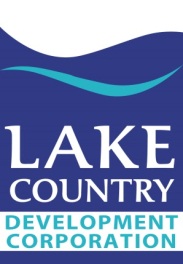 200 S. MECKLENBURG AVE.SOUTH HILL, VA 23970(434) 447-7101BUSINESS NAMELEGAL ENTITY TYPEFEDERAL TAX ID #COMPANY OWNERSHIPBUSINESS LICENSE #(If Applicable)PHYSICAL ADDRESSMAILING ADDRESSBUSINESS OWNER NAMEEMAILPHONE